STRATEGI PEMASARAN TIWUL INSTAN PADA UD BAROKAH DESA DEMUK KECAMATAN PUCANGLABAN KABUPATEN TULUNGAGUNG DITINJAU DARI PERSPEKTIF EKONOMI ISLAMSKRIPSI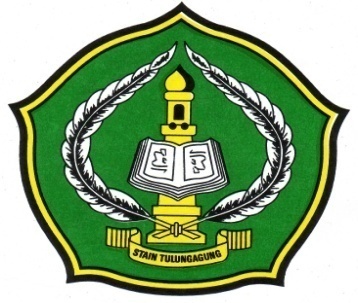 Oleh M. NASRUL EFENDINIM : 3221083020PROGRAM STUDI MU’AMALAHJURUSAN SYARIAHSEKOLAH TINGGI AGAMA ISLAM NEGERI(STAIN)  TULUNGAGUNG 2012STRATEGI PEMASARAN TIWUL INSTAN PADA UD BAROKAH DESA DEMUK KECAMATAN PUCANGLABAN KABUPATEN TULUNGAGUNG DITINJAU DARI PERSPEKTIF EKONOMI ISLAMSKRIPSIDiajukan Kepada Sekolah Tinggi Agama Islam Negeri (STAIN) Tulungagung untuk memenuhiSalah satu persyaratan dalam menyelesaikanProgram Sarjana Strata Satu Mu’amalahOlehM. NASRUL EFENDINIM : 3221083020PROGRAM STUDI MU’AMALAHJURUSAN SYARIAHSEKOLAH TINGGI AGAMA ISLAM NEGERI(STAIN)  TULUNGAGUNG 2012PERSETUJUAN PEMBIMBINGNaskah Skripsi dengan judul “Strategi Pemasaran Tiwul Instan Pada UD Barokah Desa Demuk Kecamatan Pucanglaban Kabupaten Tulungagung Ditinjau dari Perspektif  Ekonomi Islam” yang disusun oleh M. Nasrul Efendi (3221083020) ini telah diperiksa dan disetujui untuk diajukan kesidang panitia ujian Skripsi.PENGESAHANSkripsi dengan  judul “Strategi Pemasaran Tiwul Instan Pada UD Barokah Desa Demuk Kecamatan Pucanglaban Kabupaten Tulungagung Ditinjau dari Perspektif Ekonomi Islam” yang ditulis oleh M. Nasrul Efendi (3221083020) ini telah dipertahankan di depan Dewan Penguji Skripsi STAIN Tulungagung pada hari Senin 27 Agustus 2012, dan dapat diterima sebagai salah satu persyaratan untuk menyelesaikan program Sarjana Strata Satu dalam Ilmu Syari’ah.Tulungagung, 27Agustus 2012MengesahkanSTAIN TulungagungKetua,Dr. Maftukhin, M.Ag.NIP.19670717 200003 1 002MOTTOHai orang-orang yang beriman, janganlah kamu saling memakan harta sesamamu dengan jalan yang batil, kecuali dengan jalan perniagaan yang Berlaku dengan suka sama-suka di antara kamu. dan janganlah kamu membunuh dirimu. Sesungguhnya Allah adalah Maha Penyayang kepadamu. (An Nisa’ Ayat :29)PERSEMBAHANTeriring Do’a rasa syukur kepada Allah SWT yang teramat dalam ku persembahkan karya ini buat orang-orang yang telah banyak berjasa dalam hidupku, yang tanpa mereka aku tidak mungkin bias merasakan hidup seperti saat ini. Skripsi ini bukanlah akhir dari tugas, namun awal aku berkarya. Terimakasih kepada…Ayahanda Sunyoto dan Ibunda Siti Maisyaroh tercinta yang tiada putus mengasihiku setulus hati, sebening cinta dan do’anya. Tiada jemu  memotivasi dengan semangat yang sungguh luar biasa, serta membantu baik moril, materiil dan spiritual sehingga saya mampu menatap dan menyongsong masa depan.Semua guru dan dosen-dosenku yang memberikan secercah cahaya berupa ilmu pengetahuan hingga aku dapat mewujudkan harapan, angan dan cita-citaku untuk masa depan.Adikku Siti Stalisatu Kamalatis Zahro’ tersayang yang selalu memberikan semangat dan motivasi pantang menyerah demi keberhasilan dan selalu memberi warna dalam hidupku. B£Jku Dwi Siti Amania yang selalu ada dalam hatiku dan yang takpernah lelah dan bosan selalu mendoakanku dan memberi semangat untukku terus mengerjakan dan menyelesaikan sekripsi ini.Sahabatku (Dedik Fahrizal Indra Setiawan, Dinna Faizin, Ratih, Setia Kusuma, Binti, Britny, Anisa, farida, Ika Arina, Fitri, Kuntik, Sarif ) dan seluruh teman-teman muamalah angkatan 2008 yang tidak dapat saya sebut satu persatu yang selalu membantuku dan menemaniku dengan kalianlah hari-hari kulalui penuh warna dan makna, hingga terjadi ukhuwah yang erat dan mengesankan, terimakasih atas semua yang selama ini kalian berikan...Sahabat karibku (Udin, Bunuh, Faiz ) yang telah banyak memberikan arti kebersamaan dan persahabatan dari pertama kali aku menginjakkan kaki ke kampus ini sampai sekarang. Semoga persahabatan kita selalu dijaga oleh Allah SWT…  “ Jaya di udara Akrab di darat Abadi di hati”.Almamater ku tercinta STAIN Tulungagung yang memberikan semangat menggapai cita-cita..KATA PENGANTAR	Ucapan syukur alhamdulillahirobbil’alamin, penulis haturkan kehadirat Allah SWT, yang telah memberi rahmat dan nikmat serta hidayahnya, sehingga penulisan skripsi dengan judul “Strategi Pemasaran Tiwul Instan Pada UD Barokah Desa Demuk Kecamatan Pucanglaban Kabupaten Tulungagung Ditinjau Dari Perspektif Ekonomi Islam” dapat terselesaikan yang merupakan prasyarat mutlak menyelesaikan program sarjana strata satu ( S1) STAIN Tulungagung.Sholawat dan salam semoga tetap tercurahkan kepada Rasululloh SAW yang telah  membawa manusia dari zaman jahiliyah menuju alam yang serba modern seperti sekarang ini.Terselesainya penulisan skripsi ini tidak terlepas dari berbagai bantuan baik moril maupun materiil dari berbagai pihak yang sangat besar nilainya, maka sudah sepantasnya penulis haturkan ucapan terimakasih yang tak terhingga kepada  :Bapak Dr.Maftukhin, M.Ag. sebagai Ketua Sekolah Tinggi Agama Islam Negeri Tulungagung yang telah mengantarkan penulis untuk menyelesaikan studi.Bapak H. Dede Nurohman, M.Ag. selaku Ketua Jurusan Syari’ah Sekolah Tinggi Agama Islam Negeri yang telah memberikan izin kepada penulis untuk mengumpulkan skripsi.Bapak Kutbuddin Aibak, M.H.I. selaku Ketua Program Studi Muamalah yang membantu mensukseskan terselenggarakannya skripsi ini.Ibu Lantip Susilowati, S.Pd., MM. yang telah banyak meluangkan waktu dan tenaganya untuk membimbing penulisan skripsi ini menuju terselesainya dan kesempurnaan.Ibu Muniroh selaku pemilik UD Barokah Pengusaha Tiwul Instan yang banyak membantu peneliti dalam proses penelitian ini.Bapak dan Ibu Dosen yang telah banyak membantu penulis dan memberikan ilmunya kepada penulis, sehingga dapat menghantar terselesainya penulisan skripsi ini.Ayah dan Ibu beserta seluruh keluarga yang telah membantu  dalam penyelesaian skripsi ini yang selalu memberikan doa restu dan ridho dalam setiap perjalanan langkah – langkahku yang telah membesarkan dan mendidik dengan penuh kasih saying serta memberi motivasi dan membantu baik moril maupun materiil.Teman-temanku seperjuangan di STAIN Tulungagung yang telah mengisihari-hari penulis dengan canda, tawa, dan memberikan semangat satu sama lainnya.Penulis menyadari bahwa penulisan skripsi ini masih banyak kekurangan, dan masih sangat jauh dari kesempurnaan, untuk itu penulis mengharap kritik dan saran yang membangun dari para pembaca. Akhirnya penulis berharap skripsi ini bisa bermanfaat bagi penulis sendiri khususnya dan bagi masyarakat pada umumnya.Tulungagung, 27 Agustus 2012 PenulisM. NASRUL EFENDINIM : 3221083020DAFTAR ISIHALAMAN SAMPUL...........................................................................................   iHALAMAN JUDUL...............................................................................................  iiHALAMAN PERSETUJUAN...............................................................................  iiiHALAMAN PENGESAHAN................................................................................  ivMOTTO...................................................................................................................  vHALAMAN PERSEMBAHAN.............................................................................  viKATA PENGANTAR...........................................................................................   viiiDAFTAR ISI...........................................................................................................  xiDAFTAR TABEL..................................................................................................  xivDAFTAR LAMPIRAN..........................................................................................  xvABSTRAK..............................................................................................................  xviBAB I   : PENDAHULUANLatar Belakang 	1Fokus Penelitian 	4Tujuan Penelitian 	4Kegunaan Penelitian 	4Penegasan Istilah 	5BAB II:	LANDASAN TEORIKajian Strategi	6Pengertian Strategi………………………………………………………6Jenis-jenis Strategi………………………………………………………7Tipe-tipe Strategi……………………………………………………….. 8Implementasi Strategi…………………………………………………… 9KajianPemasaran	11Pengertian Pemasaran	11Konsep Pemasaran	14Variabel Promosi	21Tujuan Perusahaan dalam Pemasaran	23Kajian Strategi Pemasaran	24Pengertian Strategi Pemasaran	24Konsep Dasar Strategi Pemasaran	25Strategi Pemasaran Dalam Perspektif Ekonomi Islam	28Landasan Hukum	28Kajian Terdahulu	30BAB III:  METODE PENELITIAN Jenis Penelitian	34Lokasi Penelitian	34Kehadiran Peneliti 	35Sumber Data 	36Prosedur Pengumpulan Data 	37Teknik Analisis Data 	39Teknik Pemeriksaan Keabsahan Data	40Tahap-tahap Penelitian 	41BAB IV:	PEMBAHASAN PAPARAN DATA 	42LokasiPenelitian	42Profil UD Barokah Desa Demuk Kecamatan Pucanglaban Kabupaten Tulungagung	43Sejarah UD Barokah	43Struktur Organisasi UD Barokah Desa Demuk Kecamatan Pucanglaban Kabupaten Tulungagung	45Job Diskripsi	47Tujuan Perusahaan	47Produk-Produk UD Barokah Desa Demuk Kecamatan Pucanglaban Kabupaten Tulungagung	48TEMUAN PENELITIAN 	49ANALISIS DATA 	.. 59Strategi pemasaran UD Barokah 	..59Strategi pemasaran UD Barokah ditinjau dari perspektif ekonomi Islam 	   66BAB  IV : PENUTUP KESIMPULAN	  76SARAN	  79PENUTUP	  80DAFTAR PUSTAKALAMPIRAN- LAMPIRANDAFTAR TABELStruktur Organisasi UD BarokahDaftar Produk UD BarokahDAFTAR LAMPIRANLampiran 1 		 : Pedoman WawancaraLampiran 2 		:  Pedoman ObservasiLampiran 3		: Pedoman DokumentasiLampiran  4		: Surat Bimbingan Lampiran 5 		: Surat Permohonan Ijin Penelitian Lampiran 6 		: Surat Keterangan Mengadakan Penelitian Lampiran 7 		: Kartu Bimbingan Lampiran 8 		: Pernyataan Keaslian Tulisan Lampiran 9 		: Biodata Penulis Lampiran 10 		: Surat Ijin Usaha Perdagangan  (SIUP-K)Lampiran 11 		: Ijin Usaha Industri KecilLampiran 12 		: Tanda Daftar Perusahaan Perorangan (PO)Lampran 13 		: Sertifikat Produksi Pangan Industri Rumah Tangga Lampiran 14 		: Sertifikat Penyuluhan Keamanan Pangan Lampiran 15 		: Foto DokumentasiABSTRAKSkripsi dengan judul “Strategi Pemasaran Tiwul Instan Pada UD Barokah Desa Demuk Kecamatan Pucanglaban Kabupaten Tulungagung Ditinjau Dari Perspektif Ekonomi Islam”ini ditulis oleh M.Nasrul Efendi, Mu’amalah NIM: 3221083020 Tahun 2012 dibimbing oleh Lantip Susilowati, S.Pd. MMKata Kunci: Strategi Pemasaran, Prespektif Ekonomi IslamUD Barokah merupakan satu-satunya produsen tiwul instan yang ada di wilayah Kecamatan Pucanglaban. Karena Pucanglaban merupakan salah satu daerah penghasil ketela, dimana kondisi tanah Pucanglaban cocok untuk ditanami pohon tersebut. Dengan kondisi tersebut peneliti tertarik untuk melakukan penelitian di perusahaan Tiwul instan UD Barokah yang terletak di Dusun Gajah Oyo Desa Demuk, karena dirasa Pucanglaban sangat prospektif untuk dijadikan usaha tiwul. Oleh karena itu peneliti ingin mengetahui Strategi pemasaran tiwul instan pada UD Barokah Desa Demuk Kecamatan Pucanglaban Kabupaten Tulungagung.Rumusan masalah dalam penulisan skripsi ini adalah bagaimana strategi pemasaran tiwul instan pada UD Barokah Desa Demuk Kecamatan Pucanglaban Kabupaten Tulungagung Ditinjau dari Perspektif Ekonomi Islam. Tujuan penelitian ini adalah untuk mengetahui Strategi pemasaran tiwul instan pada UD Barokah Desa Demuk Kecamatan Pucanglaban Kabupaten Tulungagung Ditinjau dari perspektif Ekonomi Islam.Penelitian yang penulis lakukan ini adalah termasuk dalam penelitian dengan      pendekatan kualitatif. Dengan metode pengumpulan data penulis menggunakan          metode observasi, wawancara, dan dokumentasi. Dari hasil penelitian yang dilakukan penulis akhirnya menghasilkan suatu kesimpulan sebagai berikut: Strategi pemasaran  yang dilakukan UD Barokah tiwul instan sudah sesuai dengan prosedur yang ada, promosi yang dilakukan dengan tidak menambah-nambahi kelebihan dari produk,  akan tetapi Perusahaan ini tidak melakukan strategi  sebagaimana yang dilakukan oleh perusahaan- perusahaan lain. Karena perusahaan ini melakukan strategi pemasaran tanpa melibatkan marketer. Akan tetapi masyarakat dapat mengetahui produk ini dari mulut ke mulut, melalui toko yang mengambil produk dari perusahaan itu serta pameran yang diikuti oleh perusahaan tiwul instan. Hanya sebatas memperkenalkan produk keunggulan asli dari Desa Demuk. Dengan cara seperti itulah strategi pemasaran yang dilakukan oleh perusahaan ini dapat dikatakan  tidak bertentangan dengan Ajaran Islam.Tulungagung, 27 Agustus 2012PembimbingLANTIP SUSILOWATI, S.Pd., MM.NIP. 19771112200604 2002Dewan Penguji SkripsiDewan Penguji SkripsiKetua,H. Sirojudin Hasan, M.AgNIP. 19620508 200003 1 001Sekretaris,Lantip Susilowati, S.Pd., MM         NIP. 19771112 200604 2 002Penguji Utama,Nur Aini Latifah, SE, MMNIP. 19700901 199903 2 002